§2-1501.  Default; procedure(1).   Whether the lessor or the lessee is in default under a lease contract is determined by the lease agreement and this Article.[PL 1991, c. 805, §4 (NEW).](2).   If the lessor or the lessee is in default under the lease contract, the party seeking enforcement has rights and remedies as provided in this Article and, except as limited by this Article, as provided in the lease agreement.[PL 1991, c. 805, §4 (NEW).](3).   If the lessor or the lessee is in default under the lease contract, the party seeking enforcement may reduce the party's claim to judgment, or otherwise enforce the lease contract by self-help or any available judicial procedure or nonjudicial procedure, including administrative proceeding, arbitration or the like, in accordance with this Article.[PL 1991, c. 805, §4 (NEW).](4).   Except as otherwise provided in section 1‑1305, subsection (1), this Article or the lease agreement, the rights and remedies referred to in subsections (2) and (3) are cumulative.[PL 2009, c. 325, Pt. B, §9 (AMD); PL 2009, c. 325, Pt. B, §27 (AFF).](5).   If the lease agreement covers both real property and goods, the party seeking enforcement may proceed under this Part as to the goods or under other applicable law as to both the real property and the goods in accordance with that party's rights and remedies in respect of the real property, in which case this Part does not apply.[PL 1991, c. 805, §4 (NEW).]SECTION HISTORYPL 1991, c. 805, §4 (NEW). PL 2009, c. 325, Pt. B, §9 (AMD). PL 2009, c. 325, Pt. B, §27 (AFF). The State of Maine claims a copyright in its codified statutes. If you intend to republish this material, we require that you include the following disclaimer in your publication:All copyrights and other rights to statutory text are reserved by the State of Maine. The text included in this publication reflects changes made through the First Regular and First Special Session of the 131st Maine Legislature and is current through November 1. 2023
                    . The text is subject to change without notice. It is a version that has not been officially certified by the Secretary of State. Refer to the Maine Revised Statutes Annotated and supplements for certified text.
                The Office of the Revisor of Statutes also requests that you send us one copy of any statutory publication you may produce. Our goal is not to restrict publishing activity, but to keep track of who is publishing what, to identify any needless duplication and to preserve the State's copyright rights.PLEASE NOTE: The Revisor's Office cannot perform research for or provide legal advice or interpretation of Maine law to the public. If you need legal assistance, please contact a qualified attorney.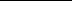 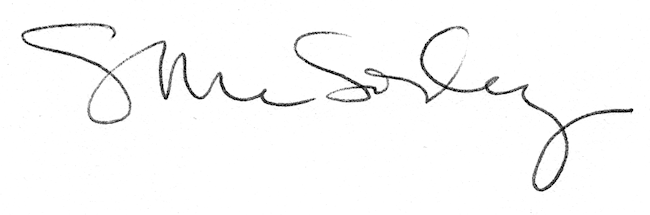 